Supplementary Figure 1. The flow chart of the inclusion for patients.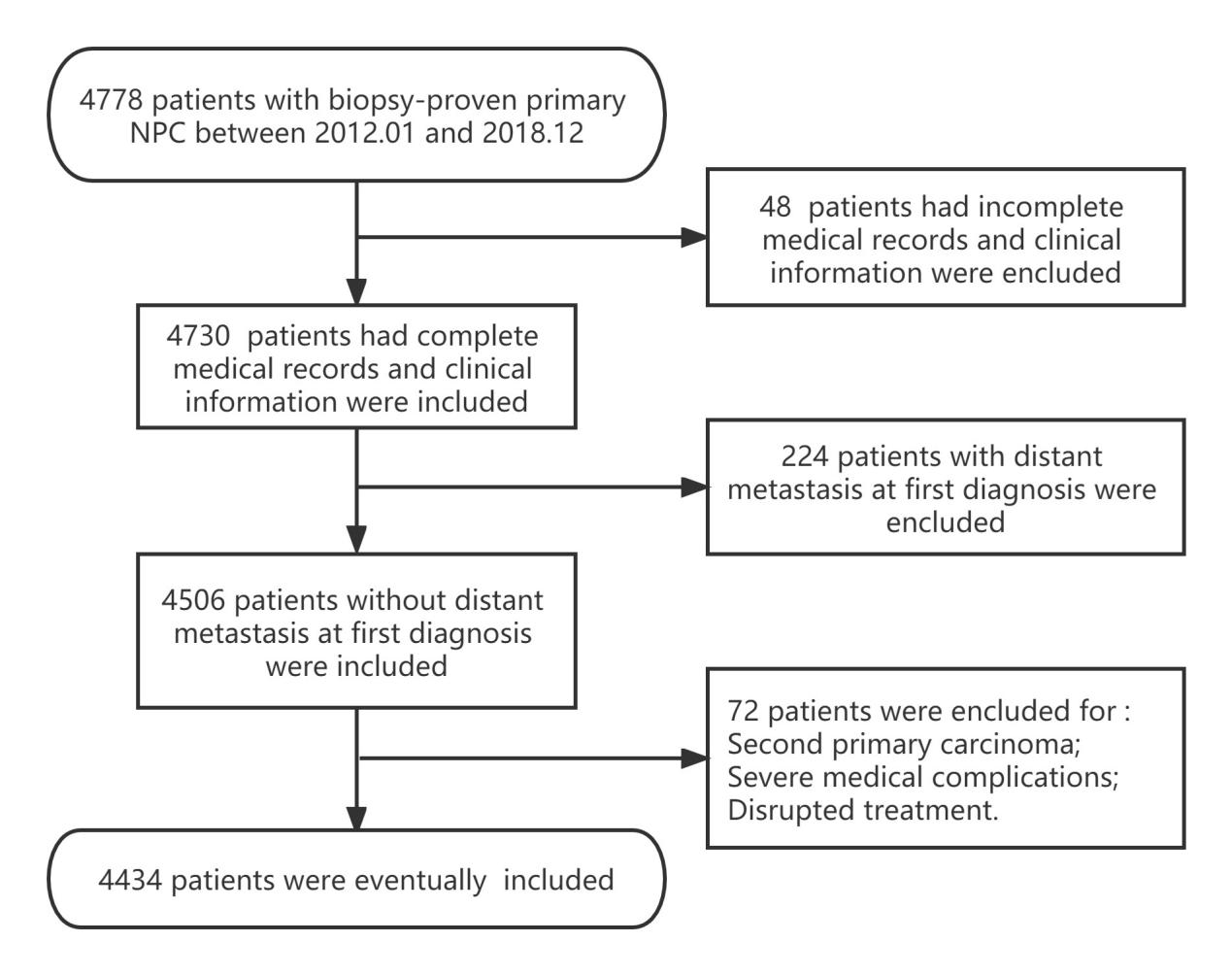 